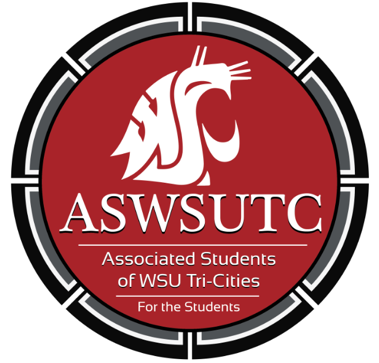 Associated Students ofWashington State University Tri-CitiesFinance Committee MeetingSeptember 26| 9:00 pmStudent Union Building 120NIntroductionsAnjhie, ChairMarie, Graduate senatorTurner, Business SenatorGerard, University SenatorTaylor, Education senatorJennifer, Student at Large/ dreamers clubMakaylah, Finance manger Zach, PresidentAustin, Student Life Coordinator Ian, Advisor Tina, IV league Additions, Deletions, and/or Clarifications to the AgendaReading and Approval of Minutes9/19/18Turner moves to approveMaries secondsMotion passes (all ayes)Unfinished BusinessNew BusinessDreamers ClubTaylor moves to approve $21.72Gerard SecondsMotion approves (all ayes)IV LeagueTurner moves to approve $965.73Marie SecondsTaylor abstainsMotion approved Open ForumTurner moves to vote out the vice chairGerard secondsMotion passes (all say aye)Taylor is now voted outAnjhie opens up nominations for vice chairTaylor nominates Turner as vice chair of financeJennifer Moves to select turner as vice chairMarie secondsMotion passes (all say aye)AnnouncementsAdjournment9:29 Am      